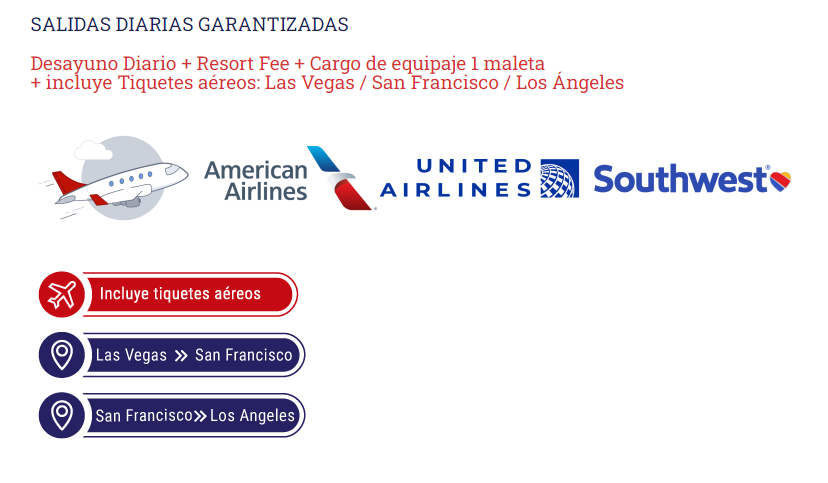 INCLUYEAlojamiento LAS VEGAS 4 noches Alojamiento SAN FRANCISCO 3 noches Alojamiento LOS ANGELES 3 noches Desayuno diarioResort Fee en los Hoteles Tiquete Aéreo Las Vegas / San Francisco (1 Maleta de mano + 1 Maleta Bodega)Tiquete Aéreo San Francisco / Los Ángeles (1 Maleta de mano + 1 Maleta Bodega)AVIONETA – Tour Grand Canyon + Represa Hoover + Lago Mead – Las VegasHELICÓPTERO - City Tour Nocturno en Las VegasCity Tour San Francisco HOP ON HOP OFFTour en Ferry alrededor de la Isla Alcatraz (UP GRADE: Visita al interior de la PRISION +USD$1)Tour Yosemite Park + Sequoias Gigantes - MultilingualCity Tour Los Ángeles HOP ON HOP OFF - MultilingualVisita de 1 día a DISNEYLAND CaliforniaTraslados Aeropuerto/Hotel/AeropuertoAsesoría 24/7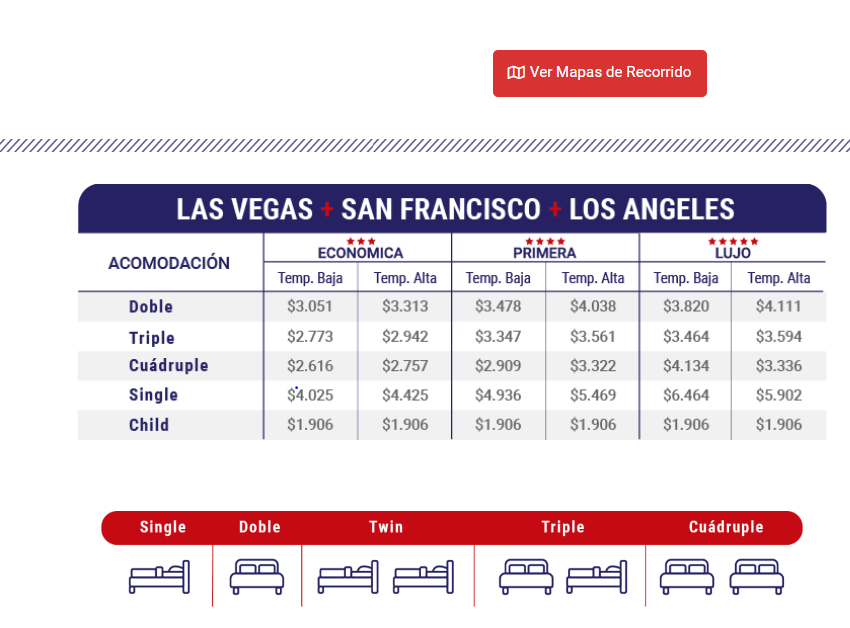 Nota- Las Habitaciones en nuestra programación son Standard.- Este programa no es una excursión en grupo, sino en servicios individuales. - Traslados Aeropuerto /Hotel/Aeropuerto de 21:00 PM a 6:00 AM tienen un cargo de USD$14.- Algunas actividades requieren desplazamiento a un punto de encuentro.- Algunos tours finalizan en un punto de interés turístico para seguir disfrutando a su aire con traslado al hotel por cuenta propia. - El parque Yosemite y Sequoias Gigantes requiere $10 a pagar directamente en la entrada del parque.HOTELES ELEGIDOSLas VegasEconómica: The STRAT Hotel, Casino & Tower / Tropicana a DoubleTree by Hilton / SimilarPrimera: Treasure Island Hotel & Casino a Radisson Hotel / Planet Hollywood Resort & Casino / SimilarSan FranciscoEconómica: Hotel Whitcomb / Holiday Inn Express and Suites Fisherman's Wharf / SimilarPrimera: Hotel Riu Plaza Fisherman´s Wharf / BEI Trademark Collection by Wyndham / SimilarLos ÁngelesEconómica: Embassy Suites by Hilton LAX South / Holiday Inn Express and Suites LAX / SimilarPrimera: Residence Inn L.A. LIVE / Millennium Biltmore Hotel / SimilarITINERARIODía 1. Las Vegas Llegada al aeropuerto de Las Vegas, encuentro con el Guía y traslado al hotel. Su excursión se inicia en la vibrante ciudad de Las Vegas, mejor conocida como la ciudad NEÓN que nunca duerme, una de las urbes más fascinantes de la Costa Oeste, famosa por sus hoteles temáticos, con arquitectura de diseño futurista, por sus casinos, shows y boutiques de grandes marcas. Una de las Metrópolis más iluminadas del mundo, Alojamiento.  (*) Para contactar al Guía de manera rápida, Favor conectarse a la red WiFi del Aeropuerto/ Hoteles y Puntos de encuentro. Día 2. Las Vegas: CityTour Nocturno en Helicóptero Desayuno. Mañana libre para actividades particulares. Al caer la tarde, recogida en el hotel en la puerta asignada (información del punto de encuentro se dará 48 horas antes de iniciar el Tour) traslado al Aeropuerto municipal para tomar el paseo nocturno en HELICOPTERO. Sorprendente experiencia para visualizar la exótica ciudad de Las Vegas, sobrevolamos el Strip Avenida principal rodeada de hoteles, casinos, restaurantes y tiendas famosas. Al término del recorrido, traslado al hotel. Se solicita puntualidad en los horarios y puntos de recogida, los Guías no esperan. Alojamiento. Día 3. Las Vegas: Tour en Avioneta Grand Canyon + Lago Mead + Represa HooverDesayuno. Imperdible - A la hora acordada recogida en el hotel (hora y sitio exacto se informará 48 horas antes de la fecha de la actividad). Traslado al aeropuerto local para abordar la AVIONETA que nos llevara al majestuoso GRAND CANYON, una de las 7 maravillas del mundo. Sobrevolaremos la Represa Hoover + el Lago Mead SOUTH RYM. Tour Multilingual. Duración 4 horas, tiempo de vuelo 70 minutos. Al término de la experiencia regreso al hotel o si lo desea puede seguir explorando el lugar y regresar al hotel por su cuenta. Se solicita puntualidad en los horarios, los Guías no esperan. Alojamiento. Día 4. La Vegas: Día Libre Desayuno. Día libre para recorrer la ciudad a su aire, disfrutar de la piscina del hotel o de los Casinos, o una excursión opcional, para remar por las CAVERNAS del rio Colorado, descansar o divertirse en los Shows Musicales, shows de Magia - Cirque du Soleil o exquisitos restaurantes. Las Vegas también ofrece interesantes museos y las mejores tiendas para compras. Alojamiento. Día 5. Las Vegas / San Francisco Aéreo Desayuno. Recogida en el hotel, traslado al aeropuerto a tomar vuelo rumbo a San Francisco, una de las ciudades más clásicas de los Estados Unidos. Llegada y traslado al hotel seleccionado. Imperdible se recomienda un paseo opcional en Cable Car, cenar en PIER 38, conocer las viñas NAPA + SONOMA (Wine Country Tour), o CARMEL + MONTEREY + MILLA 17, el CAMPUS de FACEBOOK + APPLE + MICROSOFT, o MUIR WOODS + SAUSALITO + GOLDEN GATE. Alojamiento.(*) Para contactar al Guía de manera rápida, Favor conectarse a la red WiFi del Aeropuerto/ Hoteles y Puntos de encuentro. Día 6. San Francisco: CityTour + Barco o Ferry alrededor de la Isla Prisión AlcatrazUP GRADE: Visita al interior de la PRISION - SUMAR USD$1 Sujeto a disponibilidadDesayuno. ¡En la mañana le guiaremos a la parada más cercana del bus HOP ON HOP OFF para iniciar tour por la ciudad, podrá bajar y subir del autobús turístico cuantas veces lo desee! Sitios a visitar: China Town, el Centro Cívico, Golden Gate Bridge, Jardines Japoneses, Union Square, etc. Al finalizar el recorrido en el muelle de embarque podrá abordar el Barco o Ferry que lo llevara en un paseo alrededor de la ISLA PRISION ALCATRAZ, donde estuvieron recluidos Al Capone, Dillinger, etc. Al término de su visita a la prisión, podrá conocer a pie Fisherman’s Wharf y el Embarcadero, disfrutar de sus tiendas, restaurantes de platos variados junto con la especialidad de la ciudad - la comida de mar - y regresar al hotel a la hora deseada por cuenta propia. OPCIONAL: de regreso al hotel, se recomienda hacerlo en un viaje excepcional en CABLE CAR (tranvía). Alojamiento. Día 7. San Francisco: Yosemite Park + Sequoias GigantesDesayuno. Temprano en la mañana salida hacia Yosemite Park, una Xperiencia TOTAL visitando en combinación el Parque Nacional Yosemite y la Reserva de las Sequoias Gigantes. Comenzaremos el recorrido en una Van o Minibús, cubriendo el valle de Yosemite y de las Sequoias Gigantes. A la llegada haremos una breve parada para apreciar los más hermosos paisajes, The Capitán, Half Dome, Yosemite Falls, Bridalveil Falls, e Inspiration Point (mejor conocido como el túnel). Si las condiciones climáticas lo permiten, atravesaremos los puntos más altos, y los puntos menores del Parque Nacional Yosemite, si hay buen tiempo hará una caminata de 2 millas, ida y vuelta, por el bosque de las Hojas Perenne para ver una Arboleda de Sequoias Gigantes (los seres vivientes MAS Grandes del mundo). Con CELETOURS disfrute en Yosemite Park de un día inolvidable en los bosques más exóticos que esconde la naturaleza. TOUR MULTILINGUAL (No Incluye el ingreso al parque, USD$10 a pagar directamente en la entrada). Al término de la excursión traslado a San Francisco, llegada al hotel. Alojamiento. Día 8. San Francisco / Los Ángeles Aéreo Desayuno. De acuerdo con su itinerario, recogida en el hotel, traslado al aeropuerto para tomar vuelo con destino a Los Ángeles. Llegada y traslado al hotel. Resto del día libre para explorar la ciudad o visitar opcionalmente las hermosas playas de Santa Mónica, Long Beach, Malibu, Venice Beach, Hermosa Beach, Manhattan Beach, etc. Alojamiento. (*) Para contactar al Guía de manera rápida, Favor conectarse a la red WiFi del Aeropuerto/ Hoteles y Puntos de encuentro. Día 9. Los Ángeles: City Tour Hop ON Hop OFF Desayuno. En la mañana recogida en el hotel para ser dirigido a la parada del bus HOP ON HOP OFF e iniciar tour por la ciudad de Los Ángeles y Hollywood. ¡Podrá bajar y subir del bus turístico cuantas veces lo desee! Explore la ciudad y sus lugares de interés con sus atracciones más emblemáticos, como Santa Monica Boulevard, Beverly Center y Melrose Avenue, rodeo Drive, etc. Inicie su experiencia inolvidable en el Dolby Theatre, conocido por ser el lugar ideal para los conciertos de los artistas más famosos del planeta. En el recorrido pasará por Laugh Factory, el Comedy Club más popular de Los Ángeles, que encontrará en la parada 3. Recomendamos bajarse en la parada 6 en Santa Monica Boulevard y prepárese para sorprenderse con el glamour y elegancia de Los Ángeles. Este barrio cuenta con algunos de los centros nocturnos más emblemáticos de la ciudad. Al término del tour contactar a su guía para traslado al Hotel. Alojamiento. Día 10. Los Ángeles: DISNEYLAND PARK -Los Ángeles. Desayuno. Por primera vez, un lugar donde podrás vivir tu propia aventura al estilo de Star Wars™ donde podrá manejar la nave espacial más legendaria de la galaxia, el Halcón Milenario. Viajaras en el espacio por lugares donde quedarás atrapado en una batalla épica al estilo Star Wars: Rise of the Resistance. Con un set completamente nuevo, vivirás tu propia aventura en una galaxia muy, muy lejana. RECOMENDAMOS OPCIONAL el nuevo Star Wars: Galaxy’s Edge en Disneyland Park, descubrirás siete territorios llenos de increíbles experiencias y entretenimiento, no te puedes perder la visita a Indiana Jones, el sorprendente crucero por la Jungla, los Piratas del Caribe, Splash Mountain, la Mansion Encantada, ¡el Big Thunder Mountain y mucho más! A la hora programada regreso al hotel, si desean permanecer más tiempo en el parque y regresar al hotel por su cuenta, favor notificar al Guía. Alojamiento.  Día 11. Los Ángeles / Traslado al aeropuerto De acuerdo con su itinerario, traslado al aeropuerto para abordar el vuelo con destino a su lugar de origen.                                     Feliz regreso a casa. Gracias por elegirnos.CELETOURSCOSTA OESTE - VIP 1Las Vegas + San Francisco + Los Ángeles11 días / 10 noches2024CATEGORIA ECONOMICA ***CATEGORIA ECONOMICA ***CATEGORIA PRIMERA ****CATEGORIA PRIMERA ****Temp. Baja Temp. Alta Temp. Baja Temp. Alta Doble$ 3,464$ 3,754$ 3,664$ 3,954Triple$ 2,980$ 3,173$ 3,180$ 3,373Cuádruple$ 2,738$ 2,883$ 2,938$ 3,083Single$ 4,917$ 5,497$ 5,267$ 5,847Child $ 2,087$ 2,087$ 2,087$ 2,087